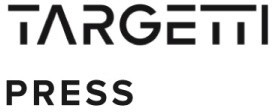 Targetti esce dagli schemi per la Milano Design WeekPer lo storico brand fiorentino una scelta «Out of the box», che unisce illuminazione all’avanguardia e creatività.Per la Milano Design Week, dall’8 al 14 aprile 2019 Targetti si presenta sotto una luce nuova e sceglie il tema OUT OF THE BOX per raccontare un nuovo capitolo della propria storia: dalla scelta della location e del tipo di evento, all’allestimento dello spazio, all’illuminazione, tutto è “fuori dagli schemi”.L’Azienda sceglie Isola, sintesi di tradizione e contemporaneità, un luogo dove case di ringhiera e cortili nascosti convivono con eccellenze architettoniche contemporanee. Al Frida, iconico locale nel cuore di Isola, da sempre punto di riferimento di un pubblico eterogeneo e vivace, Targetti ospita ed illumina “LINES OUT OF THE BOX”: una mostra di illustrazioni di Ale Giorgini.L’esposizione, ospitata al Frida disopra, è interamente illuminata da OZ, il nuovo sistema magnetico che permette di creare geometrie luminose fuori dagli schemi con massima libertà e flessibilità: una illuminazione Out of the box. La collaborazione tra Targetti e il Frida non si esaurisce con la Milano Design Week: Targetti firma la nuova illuminazione degli spazi retail ed espositivi, nonché il caratteristico dehors del locale. Mercoledì 10 aprile, una performance live di Ale Giorgini accompagnerà l’ora dell’aperitivo: le linee geometriche dell’illustratore prenderanno vita in una proiezione che animerà il cortile del Frida. Ale Giorgini è un giovane illustratore che vanta decine di collaborazioni prestigiose, tra cui Puma, Warner Bros, Sony Pictures, Emirates, MTV, Mondadori, Gruppo L’Espresso. Ha partecipato a mostre e performance in tutto il mondo. Le sue opere sono esposte alla Hero Complex Gallery di Los Angeles e alla Bottleneck Gallery di New York. Il suo stile minimale, i colori nitidi, le geometrie raccontano con leggerezza e ironia cultura pop, musica, cinema e icone del nostro tempo.LINES OUT OF THE BOX: lo spazio Targetti e la mostra saranno aperti e visitabili dalle 12:00 alle ore 20:00 dal 8 al 14 aprile. Frida, via Pollaiuolo, 3 20159 Milano – IsolaFondata nel 1928, Targetti è leader mondiale nella progettazione e produzione di apparecchi d’illuminazione architettonica per interni ed esterni. In oltre novant’anni di storia l’azienda ha visto le sue attività acquisire una dimensione internazionale, grazie a referenze prestigiose, come quelle per Piazza San Marco e il Ponte di Rialto a Venezia, la Fondazione Louis Vuitton e Nôtre Dame a Parigi e la Torre di Pisa. Targetti, è anche partner di prestigiosi brand internazionali, quali McLaren, Renault, Alfa Romeo e Jeep, Walt Disney, Amazon. Ambasciatrice del Made in Italy nel mondo, l’Azienda conta su una presenza internazionale con filiali nei principali mercati: Francia, Spagna, Regno Unito, USA, Emirati Arabi Uniti e Cina.Web Site: http://www.targetti.com/itPress Office: Simone Giglioli Tel. 0039/3287521314Email: press.office@targetti.comCanale YouTube: https://www.youtube.com/user/TargettiSpaInstagram: @targetti_lighting Linkedin: Targetti Sankey spa